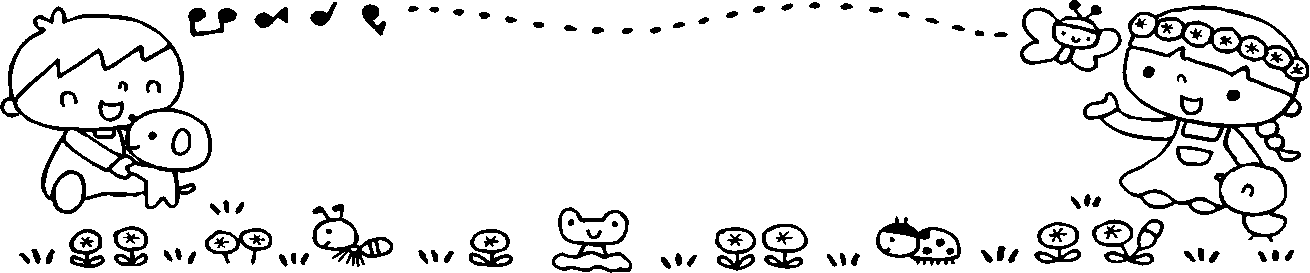 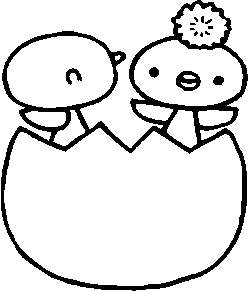 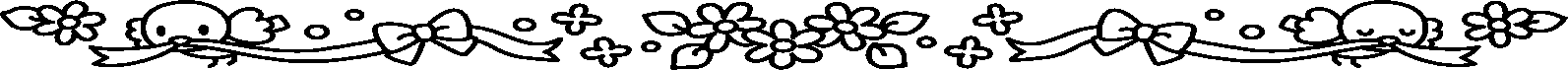 《みんな　あそびに　きてね！》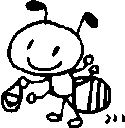 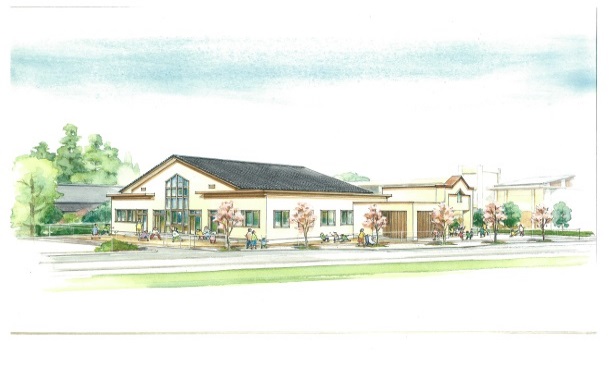 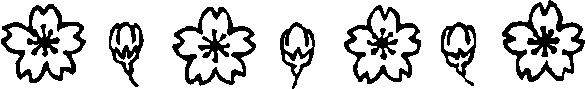 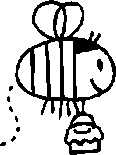 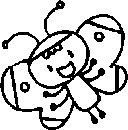 ★　のしみは(にあります)　までに　をいてね！★　の振替の　9：00～18：00　です。城端児童館「さくらっこ」　だより2024年　4月号月曜日～金曜日　　 13：00～18：00土曜日、春夏冬休み　9：00～18：00電話(0763)62-2897日月火水木金土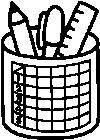 123456オセロかるたフラフープぬりえロンポスおたのしみＤＶＤ78910111213やすみパズルクイズにクイズにうつしドミノジグソーパズル14151617181920やすみジェンガファイルりファイルりプラバンりプラバンりレゴであそぼう21222324252627やすみゲームゲームなわとびどうぶつ将棋かえっこバザールかえっこバザール282930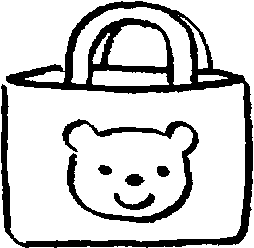 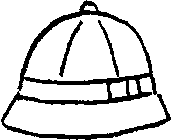 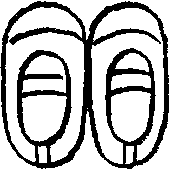 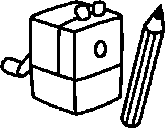 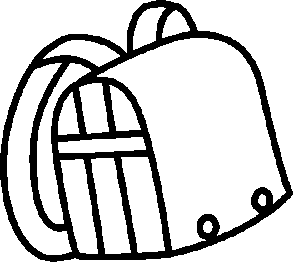 やすみ昭和の日やすみグラスタワー